МІНІСТЕРСТВО ОСВІТИ І НАУКИ УКРАЇНИЛьвівський національний університет імені Івана Франка Факультет міжнародних відносин
Кафедра міжнародних економічних відносинЗатвердженоНа засіданні кафедри міжнародних економічних відносин
факультету міжнародних відносин
Львівського національного університету імені Івана Франка(протокол №12, 12 червня 2023 року)
Завідувач кафедри проф., д.е.н. Грабинський І. М.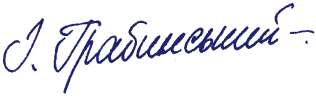 Силабус з навчальної дисципліни
«ФІЛОСОФІЯ БІЗНЕСУ»,
що викладається в межах ОНП «Міжнародні економічні відносини» другого (освітньо-наукового) рівня вищої освіти для здобувачів з спеціальності 292 Міжнародні економічні відносиниЛьвів 2023 р.Структура курсу1-семестрСхема курсуД-р. економ. наук, доцент,професор кафедри міжнародних економічних відносин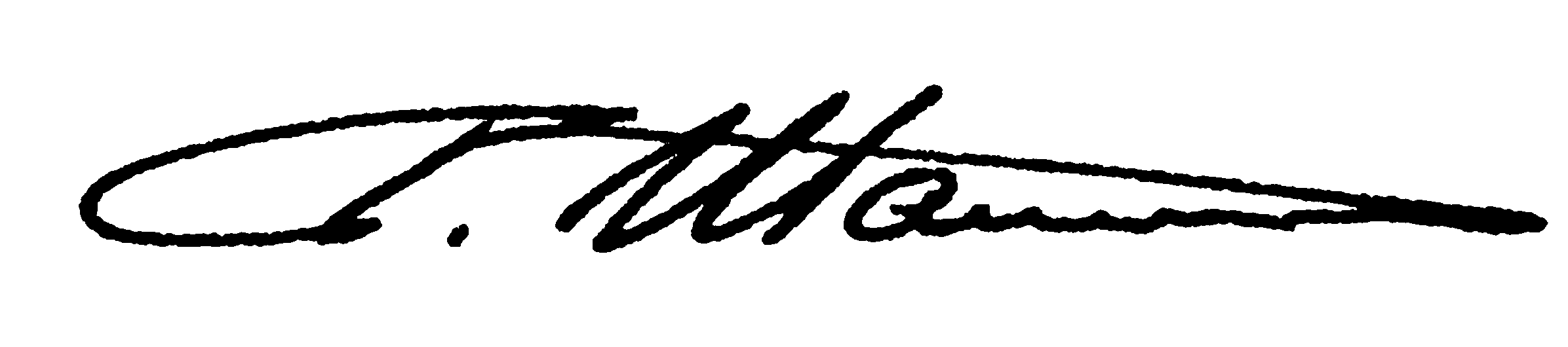 Львівського національного університету імені Івана Франка                                               Шамборовський Г. О.               Назва курсуФІЛОСОФІЯ БІЗНЕСУАдреса викладання курсу м. Львів, вул. Січових Стрільців, 19 Факультет та кафедра, за якою закріплена дисципліна Факультет міжнародних відносин, кафедра міжнародних економічних відносин Галузь знань, шифр та назва спеціальності 02 Міжнародні відносини, 292 Міжнародні економічні відносини Викладач (-і) Д.е.н., доц., проф. кафедри МЕВ Шамборовський Г. О.Контактна інформація викладача (-ів) gwersii@gmail.com Тел. (032) 239-47-81 Консультації по курсу відбуваються Щопонеділка: 13.00-14.30 год. (кафедра міжнародних економічних відносин, вул. Січових Стрільців, 19, ауд. 305 ), дистанційно – https://us04web.zoom.us/j/9866542262?pwd=YjhkdnVxK3BtZEZ1c2NjWmo3dlIzUT09 Сторінка курсу www.intrel.lnu.edu.ua Інформація про курс Курс «Філософія бізнесу» є нормативною дисципліною освітнньо-наукової програми підготовки магістрів. Викладається для магістрів усіх спеціальностей «Міжнародні економічні відносини» на п’ятому році навчання.Коротка анотація курсу Навчальна дисципліна «Філософія бізнесу» спрямована на збагачення й розширення гуманітарної підготовки студентів, формування творчої активності майбутніх фахівців. Здобутки світової та вітчизняної філософсько-економічної думки допомагають зрозуміти соціальні, технологічні, наукові засади економіки, бізнесу та менеджменту; розкрити зв’язок між економічним, політичним та культурним вимірами суспільного життя. Філософія бізнесу розглядає таки феномени економічного життя, як власність, праця, гроші. Вона вивчає процеси історичної трансформації економічної реальності та людину як суб’єкта господарської діяльності на різних етапах розвитку економіки.Мета та цілі курсу Метою курсу є висвітлення низки питань, що пов`язані з філософським осмисленням бізнесово-підприємницької діяльності у соціокультурному та історичному контекстах. Цілями курсу є формування навичок бізнесової діяльності – комунікацій та провадження «власної справи».Література для вивчення дисципліни Базова: 1. Шейко В. С. Філософські основи менеджменту і бізнесу: Курс лекцій: Навч. посіб. – К.: Вид-во Європ. ун-ту, 2006. – 111 с.2. Шамборовський Г. О. Філософія бізнесу : Навчально-методичні матеріали до вивчення курсу – Львів. : ЛНУ ім. Івана Франка, 2021. – 56 с.Допоміжна:Арістотель. Нікомахова етика / пер. з давньогрецької В. Ставнюк. – К.: Аквілон-Плюс, 2002. – 480 с.Арістотель. Політика / Пер. з давньогр. та передм. О. Кислюка. – К.: Основи, 2000. – 239 с.Гоббс Т. Левіафан, або Суть, будова і повноваження держави церковної та цивільної / пер. з англ. Р. Димерець та ін.; наук. ред. Т. Польська. – К. : Дух і Літера, 2000. – 600 с.Декарт Р. Міркування про метод, щоб правильно спрямовувати свій розум і відшуковувати істину в науках / пер. В. Андрушко, С. Гатальська. – К. : Тандем, 2001. – 101 с.Кант І. Критика чистого розуму / пер. з нім. та прим. І. Бурковський. – К. : Юніверс, 2000. – 502 с.Кун Т. Структура наукових революцій / пер. О. Васильєв. – К. : Port-Royal, 2001. – 226 сЛокк Д. Розвідка про людське розуміння : у 4-х кн. / Д. Локк ; пер. з англ. Н. Бордукова. – Х. : Акта, 2002. – Кн. 1. – Х., 2002. – 152 с.Лукрецій Т. К. Про природу речей / Пер. з латин. А. Содомора. – К.: Дніпро, 1988. – 192 с.Мак’явеллі Н. Державець / Пер. Є. Тарнавський. – Харків: Фоліо, 2019. – 128 с.Мор Т. Утопія; Кампанелла Томмазо. Місто Сонця. – Київ: Дніпро, 1988. – 207 с. Ніцше Ф. Так казав Заратустра; Жадання влади / пер. А. Онишко, П. Таращу. – К. : Основи, 2003. – 437 с.Платон. Апологія Сократа. Діалоги / пер., прим. Й.Кобів. – Харків : Фоліо, 2017. – 407 с.Платон. Бенкет / перекл. з давньогрецької і коментарі У. Головач. – Львів: Видавництво УКУ, 2005. – 220 с.Платон. Діалоги. – К.: Основи, 1995. – 394 с. Поппер К. Відкрите суспільство та його вороги. – Київ : Основи, 1994 . – Т. 2 : Спалах пророцтва: Гегель, Маркс та його послідовники / пер. з англ. О. Буценко. – 1994. – 494 с.Поппер К. Відкрите суспільство та його вороги. – Київ : Основи, 1994 . – Т. 1 : У полоні Платонових чарів / пер. з англ. О. Коваленко. – 1994. – 444 с.Рассел Б. Історія західної філософії. – К.: Основи, 1995. – 759 с. Фройд З. Вступ до психоаналізу / пер. з нім. П. Таращука. – Харків: Клуб Сімейного Дозвілля, 2015. – 478 сФромм Е . Втеча від свободи / пер. з англ. М. Яковлєва. – Харків: Клуб Сімейного Дозвілля, 2019. – 284 сФуко М. Археологія знання / пер. з фр. В. Шовкун; ред. М. Москаленко. – К. : Основи, 2003. - 325 с.Хайєк Ф. А. Право, законодавство та свобода: Том 1. Правила та порядок. –  К.: Сфера,1999. – 196 с.Хайєк Ф. А. Право, законодавство та свобода: Том 2. Міраж соціальної справедливості. – К.: Сфера, 1999. – 200 с.Хайєк Ф. А. Право, законодавство та свобода: Том 3. Політичний устрій вільного народу. – К.: Сфера, 2000. – 252 с.Тривалість курсу Один семестрОбсяг курсу 74 год.
З них:
32 аудиторних годин (16 години лекцій, 16 годин семінарських/практичних занять);                                      42 години самостійної роботи. Очікувані результати навчання Після завершення курсу студент повинен:                                                                                                      Знати:  - предметні та методичні засади філософії бізнесу та її місце в системі філософського знання;- специфіку філософського осмислення бізнесово-підприємницької діяльності;- історичні контексти генези цивілізованих бізнесових відносин та їх передумови;- принципи і форми раціоналізму як основу теорії і практики вільного підприємництва;- механізм впливу цінностей культури на цивілізаційну компоненту бізнесу;- історичне значення економічного лібералізму у формуванні сучасних товарно-ринкових відносин;- основні характеристики бізнесового типу особистості;- зміст і форми впливу бізнесу на соціально-економічні модернізації суспільства;- екзистенційно-феноменологічні аспекти бізнесу;- роль бізнесу у трансформаційних процесах суспільства постмодерну.Вміти:- виокремити предметно-методичну особливість філософії бізнесу у її відмінності від його конкретно-наукового розуміння;
- здійснити кваліфікований аналіз статусу бізнесу в умовах античності, середньовіччя, Нового часу і сучасності;
- обгрунтувати світоглядно-методологічне значення раціоналізму як основи цивілізованого підприємництва;
- диференціювати цінності культури залежно від їх впливу на розвиток бізнесу;
- проаналізувати принцип лібералізму в контексті генези цивілізованого підприємництва;
- експлікувати особистісні, екзистенційно-феноменологічні і ціннісно-смислові аспекти бізнесу;
- розкрити причини новаційного характеру бізнесу у перебудовних процесах суспільства;
- окреслити головні тенденції становлення бізнесу майбутнього;- створити бізнес концепцію власного підприємства;- вести ділові переговори;- укладати угоди та контракти.Програмні компетенції та результати навчання за ОП
Загальні компетентності
• Здатність вчитися і оволодівати сучасними знаннями Спеціальні (фахові) компетентності• Здатність визначати й оцінювати  прояви економічного глобалізму, виклики та дисбаланси глобального
розвитку та їх вплив на міжнародні економічні відносини.
• Здатність оцінювати масштаби діяльності глобальних фірм та їхні позиції на світових ринках.
• Здатність застосовувати кумулятивні знання, науково-технологічні досягнення, інформаційні технології для осягнення сутності феномену нової економіки, виявлення закономірностей та тенденцій новітнього розвитку світового господарства.
• Здатність застосовувати принципи соціальної відповідальності в діяльності субʼєктів міжнародних економічних відносин і аналізі їхнього впливу на економічний розвиток країн.
• Здатність аналізувати й оцінювати геоекономічні стратегії країн з позиції національних економічних інтересів.
• Здатність до самонавчання, підтримки належного рівня знань, готовність до опанування знань нового рівня, підвищення своєї фаховості та рівня кваліфікаціїПрограмні результати навчання• Мати необхідні для професійної діяльності знання та навички з ділових комунікацій у сфері міжнародних економічних відносин, а також ефективно спілкуватися на професійному та соціальному рівнях, включаючи усну та письмову комунікацію іноземною мовою/іноземними мовами.• Систематизувати, синтезувати й упорядковувати отриману інформацію, ідентифікувати проблеми, формулювати висновки і розробляти рекомендації, використовуючи ефективні підходи та технології, спеціалізоване програмне забезпечення з метою розв'язання складних задач практичних проблем з урахуванням крос-культурних особливостей субʼєктів міжнародних економічних відносин.• Розуміти сутність соціального виміру глобального економічного розвитку та імплементувати принципи соціальної відповідальності в діяльності субʼєктів міжнародних економічних відносин.• Визначати геоекономічні стратегії країн та їхні регіональні економічні пріоритети з урахуванням національних економічних інтересів і безпекової компоненти міжнародних економічних відносин у контексті глобальних проблем людства й асиметричності розподілу світових ресурсів.• Презентувати результати власних досліджень шляхом підготовки наукових публікацій і апробацій на наукових заходах.Ключові словаФілософія бізнесу, філософія менеджменту, філософія керівництваФормат курсу ОчнийТеми Див. Схему курсу Підсумковий контроль, формаЗалік; за результатами поточної успішності – 1 семестр ПререквізитиДля вивчення курсу студенти потребують базових знань з філософії, історії економічних вчень, методів прийняття управлінських рішень, управління людськими ресурсами у міжнародному бізнесі, достатніх для сприйняття категоріального апарату курсу, розуміння джерел.Навчальні методи та техніки, які будуть використовуватися під час викладання курсуПрезентація, лекції, колаборативне навчання (форми – групові проекти, спільні розробки і т. д.), проектно-орієнтоване навчання, дискусія.Необхідне обладнанняПроектор для відтворення презентацій.Критерії оцінювання (окремо для кожного виду навчальної діяльності)Оцінювання проводиться за 100-бальною шкалою. Бали за залік нараховуються за результатами поточної успішності.нараховуються за наступним співідношенням:• семінарські заняття – 60%;• підсумкова модульна робота 40%.Підсумкова максимальна кількість балів 100Письмові роботи: Студенти виконають декілька видів письмових робіт (модульна робота, вирішення кейсу). Академічна доброчесність: Очікується, що роботи студентів будуть їх оригінальними дослідженнями чи міркуваннями. Відсутність посилань на використані джерела, фабрикування джерел, списування, втручання в роботу інших студентів становлять, але не обмежують, приклади можливої академічної недоброчесності. Виявлення ознак академічної недоброчесності в письмовій роботі студента є підставою для її незарахуванння викладачем, незалежно від масштабів плагіату чи обману. Відвідання занять є важливою складовою навчання. Очікується, що всі студенти відвідають усі лекції і практичні зайняття курсу. Студенти мають інформувати викладача про неможливість відвідати заняття. У будь-якому випадку студенти зобов’язані дотримуватися усіх строків визначених для виконання усіх видів письмових робіт, передбачених курсом. Література. Уся література, яку студенти не зможуть знайти самостійно, буде надана викладачем виключно в освітніх цілях без права її передачі третім особам. Студенти заохочуються до використання також й іншої літератури та джерел, яких немає серед рекомендованих. Політика виставлення балів. Враховуються бали набрані на поточному тестуванні, самостійній роботі та бали підсумкового тестування. При цьому обов’язково враховуються присутність на заняттях та активність студента під час практичного заняття; недопустимість пропусків та запізнень на заняття; користування мобільним телефоном, планшетом чи іншими мобільними пристроями під час заняття в цілях не пов’язаних з навчанням; списування та плагіат; несвоєчасне виконання поставленого завдання і т. ін. Жодні форми порушення академічної доброчесності не толеруються. Питання до заліку чи екзамену1. Бізнес як “життєвий світ” підприємця.2. Бізнес, проблемні ситуації, свобода і відповідальність підприємця.3. Виникнення та еволюція поняття “підприємництво”.4. Головні функції підприємництва.5. Дилема “економічна ефективність – соціальна справедливість” в неолібералізмі.6. Динаміка бізнесу та її вплив на зміну пріоритетів суспільного розвитку.7. Екзистенціальна онтологія людського буття як проблема бізнесу.8. Економічна свобода – основна передумова розвитку підприємництва.9. Економічний лібералізм як цивілізаційна цінність.10. Зміст і соціальні наслідки для бізнесової діяльності комп’ютерної революції.11. Ідеї прагматизму в діяльності видатних бізнесменів сучасності.12. Історичний досвід розвитку підприємництва.13. Конкуренція як засіб реалізації підприємництва.14. Культура як чинник цивілізованих ринкових відносин.15. Мотиваційні аспекти життєдіяльності бізнесмена.16. Мотиваційно-смислова компонента бізнесу.17. Основні права, обов’язки та відповідальність підприємця.18. Особистісний вимір прагматизму У. Джемса.19. Особистість менеджера.20. Особливості екзистенціального менеджменту.21. Підприємець – ключова фігура ринкової економіки.22. Підприємництво в епоху Середньовіччя. Економіка і церква.23. Поняття “постіндустріального” суспільства. Сучасні футурологічні концепції.24. Поняття досвіду та інструментальне значення концептуальних побудов у прагматизмі Дж. Дьюї.25. Прагматизм як філософське узагальнення духу підприємництва.26. Прагматичне тлумачення успіху як інтегральної характеристики діяльності.27. Причини невдачі в бізнесі.28. Проблема взаємозв’язку культури і ринкових відносин.29. Проблема ринкової економіки і тоталітаризму в концепції Ф. фон Хайека.30. Протестантське обґрунтування нової філософії праці в епоху Відродження.31. Ринковий потенціал української культури.32. Світоглядні установки бізнесмена.33. Слабкі сторони, які присутні керівникам (підприємцям).34. Становлення вільного підприємництва в античну епоху.35. Сутність і особливості феноменології.36. Сутність і соціальний смисл екзистенціалізму.37. Сутність культури. Сучасні типології філософського розуміння культури.38. Сутність та структура економічної власності.39. Сутність фанк-бізнесу.40. Теорія “сумніву – віри” і “принцип Пірса”. Проблема істини.41. Феномен “інформаційної” економіки і формування нових парадигм досліджень в галузібізнесу.42. Філософія успіху керівника.43. Філософський раціоналізм як світоглядно-методологічна основа цивілізованих ринкових відносин.44. Філософсько-методологічний аналіз технології прийняття рішень у підприємництві.45. Філософсько-світоглядні засади теорії економічного лібералізму А. Сміта.46. Характерні особливості особистості бізнесмена.47. Шляхи досягнення матеріального благополуччя.ОпитуванняАнкету-оцінку з метою оцінювання якості курсу буде надано по завершенню курсу.Форма навчанняКурсСеместрВсього  аудит (год.)Загальний обсяг (год.)У т. ч. (год.)У т. ч. (год.)У т. ч. (год.)Самостійна робота (год.)Контроль (модульні) роботиРозрахунково-графічні роботи (шт)Курсові  роботиконсультаціїзалікФорма навчанняКурсСеместрВсього  аудит (год.)Загальний обсяг (год.)ЛекціїЛабораторніПрактичніСамостійна робота (год.)Контроль (модульні) роботиРозрахунково-графічні роботи (шт)Курсові  роботиконсультаціїзалікДеннам1134781616422ВечірняЗаочнаЕкстернат ТижТема, план, короткі тезиФорма заняттяЛітература, ресурси в інтернетіЗавдання, годТермін виконання1-2Тема 1. Філософія менеджменту і бізнесу.Предмет, суб’єкт та структура філософії менеджменту і бізнесу. Мудрість та історичні форми цього поняття.Філософські основи менеджменту і бізнесу.ЛекціяПрактичне заняття самостійна робота1. Шейко В. С. Філософські основи менеджменту і бізнесу: Курс лекцій: Навч. посіб. – К.: Вид-во Європ. ун-ту, 2006. – 111 с.2. Шамборовський Г. О. Філософія бізнесу : Навчально-методичні матеріали до вивчення курсу – Львів. : ЛНУ ім. Івана Франка, 2021. – 56 с.42 тиж.3-4Тема 2. Суть, методи та форми управління суспільством в античній філософії.Проблема управління в Піфагорійському союзі. Філософські тлумачення управління Сократа.Класифікація форм державного управління згідно філософії Платона. Методологічні основи управління в філософії Арістотеля.ЛекціяПрактичне заняття самостійна робота1. Шейко В. С. Філософські основи менеджменту і бізнесу: Курс лекцій: Навч. посіб. – К.: Вид-во Європ. ун-ту, 2006. – 111 с.2. Шамборовський Г. О. Філософія бізнесу : Навчально-методичні матеріали до вивчення курсу – Львів. : ЛНУ ім. Івана Франка, 2021. – 56 с.42 тиж.5-6Тема 3. Принципи та функції управління людьми у філософії Середньовіччя та Відродження.Роль християнства в управлінні суспільством в часи Середньовіччя.Секуляризація управлінських функцій в філософських поглядах мислителів Відродження.ЛекціяПрактичне заняття самостійна робота1. Шейко В. С. Філософські основи менеджменту і бізнесу: Курс лекцій: Навч. посіб. – К.: Вид-во Європ. ун-ту, 2006. – 111 с.2. Шамборовський Г. О. Філософія бізнесу : Навчально-методичні матеріали до вивчення курсу – Львів. : ЛНУ ім. Івана Франка, 2021. – 56 с.42 тиж.7-8Тема  4. Розвиток методів управління суспільством в філософії Нового часу та Просвітництва. Становлення емпіризму та раціоналізму в системі управлінняв XVII-XIX cт. Розвиток соціально-утопічних концепцій управління в XVII-XIX cт. Реформаторські погляди та дії Р. Оунена у сфері управління людьми.ЛекціяПрактичне заняття самостійна робота1. Шейко В. С. Філософські основи менеджменту і бізнесу: Курс лекцій: Навч. посіб. – К.: Вид-во Європ. ун-ту, 2006. – 111 с.2. Шамборовський Г. О. Філософія бізнесу : Навчально-методичні матеріали до вивчення курсу – Львів. : ЛНУ ім. Івана Франка, 2021. – 56 с.42 тиж.9-10Тема 5. Концепції управління суспільством в класичній німецькій філософії. Кантівське розуміння системи управління людьми. Управління в фіхтеанській філософії дії. Система “керівник-підлеглий” в філософії Г. Гегеля.ЛекціяПрактичне заняття самостійна робота1. Шейко В. С. Філософські основи менеджменту і бізнесу: Курс лекцій: Навч. посіб. – К.: Вид-во Європ. ун-ту, 2006. – 111 с.2. Шамборовський Г. О. Філософія бізнесу : Навчально-методичні матеріали до вивчення курсу – Львів. : ЛНУ ім. Івана Франка, 2021. – 56 с.42 тиж.11-12Тема 6. Проблема свободи волі в діяльності менеджера і бізнесмена.Поняття свободи, її онтологічні, гносеологічні та соціальні виміри.Види свободи згідно Е. Фромма.Особливості розуміння свободи діяльності людини в екзистенційній філософії. Визначення свободи з позицій раціоналізму та ірраціоналізму.ЛекціяПрактичне заняття самостійна робота1. Шейко В. С. Філософські основи менеджменту і бізнесу: Курс лекцій: Навч. посіб. – К.: Вид-во Європ. ун-ту, 2006. – 111 с.2. Шамборовський Г. О. Філософія бізнесу : Навчально-методичні матеріали до вивчення курсу – Львів. : ЛНУ ім. Івана Франка, 2021. – 56 с.42 тиж.13-14Тема 7. Раціоналізм і інтуїтивізм як філософська основа сучасного менеджменту і бізнесу. Причини раціоналізації менеджменту і бізнесу в умовах сьогодення.Інтуїтивне мислення в діяльності менеджера і бізнесмена.Сутність раціонально-інтуїтивних дій менеджера і бізнесмена.Прагматичний метод управління.ЛекціяПрактичне заняття самостійна робота1. Шейко В. С. Філософські основи менеджменту і бізнесу: Курс лекцій: Навч. посіб. – К.: Вид-во Європ. ун-ту, 2006. – 111 с.2. Шамборовський Г. О. Філософія бізнесу : Навчально-методичні матеріали до вивчення курсу – Львів. : ЛНУ ім. Івана Франка, 2021. – 56 с.42 тиж.15-16Тема 8. Філософія успіху керівника та підприємницької діяльності. Принципи, правила успіху менеджера. Риси характеру, які визначають успішність керівника.Типові помилки менеджера в управлінні людьми.Етичні норми управління колективом.ЛекціяПрактичне заняття самостійна робота1. Шейко В. С. Філософські основи менеджменту і бізнесу: Курс лекцій: Навч. посіб. – К.: Вид-во Європ. ун-ту, 2006. – 111 с.2. Шамборовський Г. О. Філософія бізнесу : Навчально-методичні матеріали до вивчення курсу – Львів. : ЛНУ ім. Івана Франка, 2021. – 56 с.42 тиж.